Mã số nhà đầu tư: ⃞⃞⃞⃞⃞⃞⃞⃞⃞⃞⃞⃞⃞PHIẾU ĐĂNG KÝ THAM GIA ĐẤU GIÁ MUA CỔ PHẦN(BIDDING REGISTER FORM)	………. Ngày(day)…… tháng(month) …… năm(year) 20…Kính gửi: Ban đấu giá cổ phần ……………………..Sau khi nghiên cứu hồ sơ bán đấu giá cổ phần của ……………………………., tôi/chúng tôi tự nguyện tham gia cuộc đấu giá và cam kết thực hiện nghiêm túc Quy chế đấu giá ban hành. (With thoroughly acknowledgement of all the information supplied, I voluntarily register for participating in the bid and shall comply with the Bidding Regulation issued.)Xác nhận của tổ chức cung ứng dịch vụ thanh toán:	Cá nhân (tổ chức) đăng kýConfirmation of the authorized depository institution	Ký tên, đóng dấu (nếu có)	(Signature and seal (if any) of the bidder)Xác nhận của Đơn vị nhận đăng ký mua cổ phần:(Verification of the registering party)1. Bản sao CMND / Giấy chứng nhận đăng ký kinh doanh:			2. Giấy ủy quyền cho đại diện thực hiện việc đấu giá:			3. Tiền cọc mua cổ phần (số cổ phần đăng ký mua x ………… đồng x 10%):SỞ GIAO DỊCH CHỨNG KHOÁN HÀ NỘI XÍ NGHIỆP KINH DOANH NƯỚC SẠCH HOÀN KIẾMCÔNG TY CỔ PHẦN CHỨNG KHOÁN SÀI GÒN -  HÀ NỘI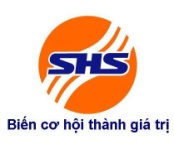 Tên cá nhân/tổ chức (Name of individual or institution):Tên cá nhân/tổ chức (Name of individual or institution):Tên cá nhân/tổ chức (Name of individual or institution):Tên cá nhân/tổ chức (Name of individual or institution):Tên cá nhân/tổ chức (Name of individual or institution):Tên cá nhân/tổ chức (Name of individual or institution):Tên cá nhân/tổ chức (Name of individual or institution):Tên cá nhân/tổ chức (Name of individual or institution):Số CMND/Giấy CN. đăng ký kinh doanh:(ID/Business License No.):Số CMND/Giấy CN. đăng ký kinh doanh:(ID/Business License No.):Số CMND/Giấy CN. đăng ký kinh doanh:(ID/Business License No.):Số CMND/Giấy CN. đăng ký kinh doanh:(ID/Business License No.):Số CMND/Giấy CN. đăng ký kinh doanh:(ID/Business License No.):Cấp ngày:(Date of issue):Cấp ngày:(Date of issue):Cấp tại:(Place of issue):Địa chỉ (Address):Địa chỉ (Address):Địa chỉ (Address):Địa chỉ (Address):Địa chỉ (Address):Địa chỉ (Address):Địa chỉ (Address):Địa chỉ (Address):Điện thoại (Telephone No.)Điện thoại (Telephone No.)Fax:Fax:Fax:Fax:Fax:Email:Chủ tài khoản (Name of the Account)Chủ tài khoản (Name of the Account)Chủ tài khoản (Name of the Account)Chủ tài khoản (Name of the Account)Chủ tài khoản (Name of the Account)Chủ tài khoản (Name of the Account)Chủ tài khoản (Name of the Account)Số CMND/Hộ chiếu (ID/Passport No)Số tài khoản (nếu có):(Account No., if any)Số tài khoản (nếu có):(Account No., if any)Tại tổ chức cung ứng dịch vụ thanh toán hoạt động ở Việt Nam:(Name of the authorized depository institution in Vietnam)Tại tổ chức cung ứng dịch vụ thanh toán hoạt động ở Việt Nam:(Name of the authorized depository institution in Vietnam)Tại tổ chức cung ứng dịch vụ thanh toán hoạt động ở Việt Nam:(Name of the authorized depository institution in Vietnam)Tại tổ chức cung ứng dịch vụ thanh toán hoạt động ở Việt Nam:(Name of the authorized depository institution in Vietnam)Tại tổ chức cung ứng dịch vụ thanh toán hoạt động ở Việt Nam:(Name of the authorized depository institution in Vietnam)Tại tổ chức cung ứng dịch vụ thanh toán hoạt động ở Việt Nam:(Name of the authorized depository institution in Vietnam)(Số tài khoản này sẽ được dùng để chuyển trả tiền cọc cho nhà đầu tư trong trường hợp không trúng thầu)(This account will be used to refund the deposit to the investor in the case of unsuccessful bid)(Số tài khoản này sẽ được dùng để chuyển trả tiền cọc cho nhà đầu tư trong trường hợp không trúng thầu)(This account will be used to refund the deposit to the investor in the case of unsuccessful bid)(Số tài khoản này sẽ được dùng để chuyển trả tiền cọc cho nhà đầu tư trong trường hợp không trúng thầu)(This account will be used to refund the deposit to the investor in the case of unsuccessful bid)(Số tài khoản này sẽ được dùng để chuyển trả tiền cọc cho nhà đầu tư trong trường hợp không trúng thầu)(This account will be used to refund the deposit to the investor in the case of unsuccessful bid)(Số tài khoản này sẽ được dùng để chuyển trả tiền cọc cho nhà đầu tư trong trường hợp không trúng thầu)(This account will be used to refund the deposit to the investor in the case of unsuccessful bid)(Số tài khoản này sẽ được dùng để chuyển trả tiền cọc cho nhà đầu tư trong trường hợp không trúng thầu)(This account will be used to refund the deposit to the investor in the case of unsuccessful bid)(Số tài khoản này sẽ được dùng để chuyển trả tiền cọc cho nhà đầu tư trong trường hợp không trúng thầu)(This account will be used to refund the deposit to the investor in the case of unsuccessful bid)(Số tài khoản này sẽ được dùng để chuyển trả tiền cọc cho nhà đầu tư trong trường hợp không trúng thầu)(This account will be used to refund the deposit to the investor in the case of unsuccessful bid)Số cổ phần đăng ký mua (Bidding volume):Số cổ phần đăng ký mua (Bidding volume):Số cổ phần đăng ký mua (Bidding volume):Số cổ phần đăng ký mua (Bidding volume):Bằng chữ (In words):Bằng chữ (In words):Bằng chữ (In words):Bằng chữ (In words):cổ phần(shares) đồng đồng Bằng chữ:Bằng chữ:Bằng chữ:Thủ quỹKế toánKế toánKế toánKiểm soátNhân viên nhận phiếu